[MEET HOST NAME]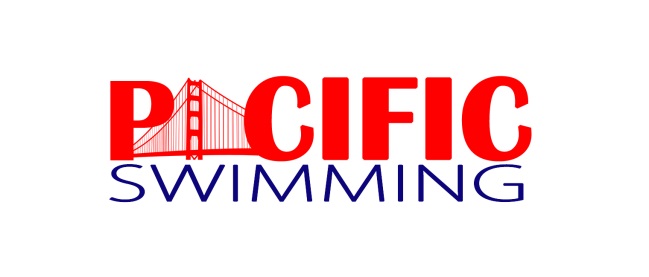 PACIFIC SWIMMING [SHORT / LONG] COURSE C/B/A+ MEET[MEET DATES] Enter Online:  http://ome.swimconnection.com/pc/CLUBCODEYYYYMMDD OR http://www.fastswims.com SANCTION: Held under USA/Pacific Swimming Sanction No. In granting this sanction it is understood and agreed that USA Swimming shall be free from any liabilities or claims for damages arising by reason of injuries to anyone during the conduct of the event.  
An inherent risk of exposure to COVID-19 exists in any public place where people are present. COVID-19 is an extremely contagious disease that can lead to severe illness and death. According to the Centers for Disease Control and Prevention, senior citizens and individuals with underlying medical conditions are especially vulnerable.USA Swimming, Inc., cannot prevent you (or your child(ren)) from becoming exposed to, contracting, or spreading COVID-19 while participating in USA Swimming sanctioned events. It is not possible to prevent against the presence of the disease. Therefore, if you choose to participate in a USA Swimming sanctioned event, you may be exposing yourself to and/or increasing your risk of contracting or spreading COVID-19.BY ATTENDING OR PARTICIPATING IN THIS COMPETITION, YOU VOLUNTARILY ASSUME ALL RISKS ASSOCIATED WITH EXPOSURE TO COVID-19 AND FOREVER RELEASE AND HOLD HARMLESS USA SWIMMING AND PACIFIC SWIMMING AND EACH OF THEIR OFFICERS, DIRECTORS, AGENTS, EMPLOYEES OR OTHER REPRESENTATIVES FROM ANY LIABILITY OR CLAIMS INCLUDING FOR PERSONAL INJURIES, DEATH, DISEASE OR PROPERTY LOSSES, OR ANY OTHER LOSS, INCLUDING BUT NOT LIMITED TO CLAIMS OF NEGLIGENCE AND GIVE UP ANY CLAIMS YOU MAY HAVE TO SEEK DAMAGES, WHETHER KNOWN OR UNKNOWN, FORESEEN OR UNFORESEEN, IN CONNECTION THEREWITH.NOTICE: By entering this meet, the Athlete or his/her guardian consents to the publication, via electronic, print or other media, information and/or imagery related to their participation at this meet. Such information and imagery may include, but is not limited to, photographs, video, web casting, television, psych sheets and live meet results. The results of this meet may be posted in real time on the Internet at [MEET RESULTS URL].  USE OF AUDIO AND VISUAL: Photography and video recording from behind the blocks or starting areas is prohibited unless prior permission is granted by the Meet Referee.  Use of any audio or visual recording devices, including but not limited to film and digital cameras, cell phones and tablets, and Google Glass is not permitted in changing areas, rest rooms or locker rooms.  Violation of this recording prohibition may result in ejection from the swimming pool facility by the Meet Referee or his/her designee.MEET PERSONNEL: 	Meet Referee:  [FULL NAME]	Head Starter:  [FULL NAME]			Meet Marshal:  [FULL NAME]	Admin Official: [FULLN AME]Meet Director:  [FULL NAME & CONTACT INFO]LOCATION: [POOL NAME, ADDRESS, CITY, STATE]DIRECTIONS: COURSE: [INDOOR/OUTDOOR XX YARD/METER] pool with up to [XX] lanes available for competition.  An additional [XX] lanes will be available for warm-up/cool down throughout the competition.  The minimum water depth for the shallow end course, measured in accordance with Article 103.2.3, is [x'x"] at the start end and [y'y"] at the turn end.  In accordance with Article 104.2.2C(4) the competition course has been certified. [DELETE IF HASN’T BEEN CERTIFIED]  A copy of the certification is on file with USA Swimming OR The competition course has not been certified in accordance with 104.2.2C(4). If you don’t know if your pool is certified, see http://www.usaswimming.org/poolcertification] TIME: Meet will begin at [XX:XX] AM each day with warm-ups from [XX:XX] to [XX:XX] AM each day.  A special warm-up time for 8 and under Athletes only will be held from [XX:XX to XX:XX] AM.  [ADD SIMILAR TEXT FOR ADDITIONAL DAYS SUCH AS A FRIDAY AFTERNOON SESSION] RULES:	• Current USA and Pacific Swimming rules and warm-up procedures will govern the meet. A copy of these procedures will be posted at the Clerk-of-Course. 
• The local facilities guidelines, restrictions and interpretation of the local public health guidelines shall be followed at this meet.
• All adults participating in or associated with this meet, acknowledge that they are subject to the provisions of the USA Swimming Minor Athlete Abuse Prevention Policy (“MAAPP”), and that they understand that compliance with MAAPP is a condition of participation in the conduct of this competition. • All events are timed finals. • All events will swim fast to slow.	• Athletes may compete in [MAXIMUM #] events per day.  • All Athletes ages 12 and under should complete competition within four (4) hours. • Entries will be accepted until the number of splashes exceeds the estimated timeline, per the “Four-Hour Rule,” based 	on the Athletes age and gender. • If local conditions warrant it the Meet Referee, with the concurrence of the Meet Director, may require a mandatory 	scratch down. Immediate cash refunds will be made for any mandatory scratches.• [OPTIONAL] Events may be combined in the discretion of the Meet Referee. X` • All Coaches and Officials must wear their USA Swimming membership cards in a visible manner. • [Description of Medical Supervision available (e.g. lifeguards, EMT, AED, etc.) available to participantsATTENTION HIGH SCHOOL ATHLETES (February through May): If you are a High School Athlete in season, you need to be Unattached from this meet. It is the Athlete’s responsibility to be Unattached from this meet. You can un-attach at the meet if necessary.  This does not apply to Athletes swimming under the rules of the Nevada Interscholastic Activities Association (NIAA). [DELETE THIS SECTION IF IT DOES NOT APPLY]UNACCOMPANIED ATHLETES: Any USA Swimming Athlete-Member competing at the meet must be accompanied by a USA Swimming Member-Coach for the purposes of Athlete supervision during warm-up, competition and warm-down. If a Coach-Member of the Athlete’s USA Swimming Club does not attend the meet to serve in said supervisory capacity, it is the responsibility of the Athlete or the Athlete’s legal guardian to arrange for supervision by a USA Swimming Member-Coach. The Meet Director or Meet Referee may assist the Athlete in making arrangements for such supervision; however, it is recommended that such arrangements be made in advance of the meet by the Athlete’s USA Swimming Club Member-Coach. RACING STARTS:  Athletes must be certified by a USA Swimming member-coach as being proficient in performing a racing start or must start the race in the water. It is the responsibility of the Athlete or the Athlete’s legal guardian to ensure compliance with this requirement.RESTRICTIONS:  • Smoking and the use of other tobacco products is prohibited on the pool deck, in the locker rooms, in spectator 	seating, on standing areas and in all areas used by Athletes, during the meet and during warm-up periods. • Sale and use of alcoholic beverages is prohibited in all areas of the meet venue.• No glass containers are allowed in the meet venue. • No propane heater is permitted except for snack bar/meet operations.• All shelters must be properly secured. 	• Deck Changes are prohibited.• Destructive devices, to include but not limited to, explosive devices and equipment, firearms (open or concealed), blades,
knives, mace, stun guns and blunt objects are strictly prohibited in the swimming facility and its surrounding areas.  If observed, the Meet Referee or his/her designee may ask that these devices be stored safely away from the public or removed from the facility.  Noncompliance may result in the reporting to law enforcement authorities and ejection from the facility.  Law enforcement officers (LEO) are exempt per applicable laws.Operation of a drone, or any other flying apparatus, is prohibited over the venue (pools, Athlete/Coach areas, Spectator areas and open ceiling locker rooms) any time Athletes, Coaches, Officials and/or Spectators are present.• [ADD ANY ADDITIONAL RESTRICTIONS SPECIFIC TO YOUR POOL]ELIGIBILITY: • Athletes must be current members of USA Swimming and enter their name and registration number on the meet entry card as they are shown on their Registration Card. If this is not done, it may be difficult to match the Athlete with the registration and times database. The meet host will check all Athlete registrations against the SWIMS database and if not found to be registered, Athletes shall be required to register online via USA Swimming’s online member registration before being allowed to swim in the meet.  • Athletes in the “A” Division must have met at least USA Swimming Motivational “A” minimum time standard.  Athletes in the “B” Division must have met at least the listed “B” minimum time standard.  All entry times slower than the listed “B” time standard will be in the “C” Division. • Entries with "NO TIME" will be [ACCEPTED OR REJECTED].  • Entry times submitted for this meet may be checked against a computer database and may be changed in accordance with Pacific Swimming Entry Time Verification Procedures.• Athletes with a disability are welcome to attend this meet and should contact the Meet Director or Meet Referee regarding any special accommodations on entry times and seeding per Pacific Swimming policy.• Athletes 19 years of age and over may compete in the meet for time only, no awards.  Such Athletes must have met 	standards for the 17-18 age group.• The Athlete’s age will be the age of the Athlete on the first day of the meet.ENTRY PRIORITY: [INSERT YOUR ZONE’S RULES] ENTRY FEES: $4.50 per event plus an $[8.00 SCY / 14.00 LCM] participation fee per Athlete.  Entries will be rejected if payment is not sent at time of request. No refunds will be made, except mandatory scratch downs.ONLINE ENTRIES: SWIMCONNECTION: To enter online go to http://ome.swimconnection.com/pc/[CLUBCODEYYYYMMDD] to receive an immediate entry confirmation.  This method requires payment by credit card. Swim Connection, LLC charges a processing fee for this service, equal to $1 per Athlete plus 5% of the total Entry Fees. Please note that the processing fee is a separate fee from the Entry Fees. If you do not wish to pay the processing fee, enter the meet using a mail entry. Entering online is a convenience, is completely voluntary, and is in no way required or expected of an Athlete by Pacific Swimming. Online entries will be accepted through Wednesday [APPROXIMATELY 10 DAYS BEFORE YOUR MEET] FASTSWIMS: To enter online go to www.fastswims.com to receive an immediate entry confirmation.  This method requires payment by credit card. FastSwims charges a processing fee for this service, 6.5% of the total Entry Fees plus $0.75 per transaction, regardless of number of Athletes. Please note that the processing fee is a separate fee from the Entry Fees. If you do not wish to pay the processing fee, enter the meet using a mail entry. Entering online is a convenience, is completely voluntary, and is in no way required or expected of an Athlete by Pacific Swimming.Online entries will be accepted through Wednesday, [APPROXIMATELY 10 DAYS BEFORE YOUR MEET]. MAILED OR HAND DELIVERED ENTRIES: Entries must be on the attached consolidated entry form. Forms must be filled out completely and printed clearly with Athlete’s best time. Entries must be postmarked by midnight, Monday [APPROXIMATELY 12 DAYS BEFORE YOUR MEET] or hand delivered by 6:30 p.m. Wednesday, [APPROXIMATELY 10 DAYS BEFORE YOUR MEET].  No late entries will be accepted. Requests for confirmation of receipt of entries should include a self-addressed envelope. Make check payable to: [CHECK INFORMATION] Mail entries to: [NAME OF PERSON RECEIVING ENTRIES]   Hand deliver entries to: [NAME OF PERSON RECEIVING ENTRIES]	             [ADDRESS]						       [ADDRESS]	             [CITY], [STATE] [ZIP] 					       [CITY], [STATE] [ZIP] CHECK-IN: [DECK SEEDED]: The meet will be deck seeded. Athletes must check-in at the Clerk-of-Course. No event shall be closed more than 30 minutes before the scheduled start of the session. [OPTIONAL – Prior to 10:30 AM, close of check-in shall be no more than 60 minutes before the estimated time of the start of the first heat of the event.  Close of check-in for all remaining events for that day shall be at 10:30 AM.] [Remove if optional language chosen] Close of check-in for remaining events shall be no more than 60 minutes before the estimated time of the start of the first heat of the event.  Athletes who do not check in will not be seeded in the event. [PRE-SEEDED]: The meet shall be pre-seeded.  Athletes shall report to the bull-pen area at their scheduled time for each event.   SCRATCHES: Any Athletes not reporting for or competing in an individual timed final event that they have checked in for/entered shall not be penalized.AWARDS: None. [REPLACE WITH APPROPRIATE INFORMATION IF AWARDS ARE BEING GIVEN]ADMISSION: Free. A [PROGRAM DESCRIPTION, FOR EXAMPLE, A ‘2 DAY’] program will be available for $[X.XX] SNACK BAR & HOSPITALITY: A snack bar will be available throughout the competition. Coaches and working Officials will be provided lunch. Hospitality will serve refreshments to timers and volunteers. [REPLACE WITH APPROPRIATE INFORMATION]MISCELLANEOUS: No overnight parking is allowed. Facilities will not be provided after meet hours. [ADD ANY ADDITIONAL INFORMATION]MINIMUM OFFICIALS:  At least seven days prior to the start of the meet, meet management (Meet Director and/or Meet Referee) shall contact a representative from each club participating in the meet, and provide a preliminary inventory of the officials that club is required to provide for each session. Each club shall, by the start of the meet, provide to the Meet Director or designee a list of Officials who have agreed to represent that club during each session of the meet.  At the meet, meet management shall conduct an inventory of officials, and shall compare the number of athletes entered in each session by each club with the number of officials present representing each club. If meet management certifies that a club has not provided sufficient officials for any session of the meet in accordance with the table below, excluding finals in a prelims and finals meet, the club shall be fined $100 per missing official per session of the meet. NOTE:  Zone 3 shall include assigned and working Colorado, Intermediary/ Chief Timing Judge, and Computer operator in the count of officials for a session although these positions are not carded. Zone 3 shall accept Carded Trainees in the count of officials.. Clubs may use officials “borrowed” from other clubs, or unattached officials at the meet who agree, to fulfill their obligation under the rule.  EVENT SUMMARY [OPTIONAL – EXAMPLE BELOW][Create a table for each day showing each age group separately with the events listed in the same order in which the events will be swum]EVENTS [EXAMPLE BELOW][NO TIME STANDARDS NECESSARY except in the case where they are meet qualifying times. QUALIFYING TIMES ONLY SHOULD BE ENTERED IN THE EVENTS TABLE]Use the following URL to find the time standards: http://www.pacswim.org/swim-meet-times/standards Club Athletes entered in sessionTrained and carded Officials requested1-1011-2526-5051-7576-100100 or moreSATURDAYSATURDAYSATURDAYSATURDAYSUNDAYSUNDAYSUNDAYSUNDAY8 & UN9-1011-1213-188 & UN9-1011-1213-1825 BR200 IM200 IM200 IM50 BR50 BR100 BR200 BR25 BK100 BR100 FL200 FL50 BK100 BK200 BK100 BK100 FR50 BK50 BK200 BK50 FL50 FL200 FL200 FL100 FR200 BR100 BR50 FR200 FR200 FR200 FR100 FR100 FR50 FR50 FR50 FR500 FR[DAY, DATE][DAY, DATE][DAY, DATE][DAY, DATE][DAY, DATE][DAY, DATE]EVENT #EVENTEVENT #EVENT #EVENTEVENT #113-18 200 I.M.23713-18 200 Breast38311-12 200 I.M.4398-UN 50 Breast4059-10 200 I.M.64111-12 100 Breast42713-18 200 Fly8439–10 50 Breast44911-12 100 Fly10458-UN 50 Back46119-10 100 Breast124713-18 100 Back48138-UN 25 Breast144811-12 200 Back501513-18 200 Back16519-10 100 Back521711-12 50 Back185313-18 200 Fly54199-10 50 Back205511-12 200 Fly56218-UN 25 Back22579–10 50 Fly582313-18 100 Breast24598-UN 50 Fly602511-12 200 Breast266113-18 200 Free62278-UN 100 Free286311-12 200 Free64299-10 100 Free30659-10 200 Free663113-18 100 Free326713-18 50 Free683311-12 100 Free346911-12 50 Free703513-18 500 Free36719–10 50 Free72738-UN 50 Free74Pacific Swimming – Hosted by [XXX]SHORT/LONG COURSE CBA+[DATES]Consolidated Entry FormPacific Swimming – Hosted by [XXX]SHORT/LONG COURSE CBA+[DATES]Consolidated Entry FormPacific Swimming – Hosted by [XXX]SHORT/LONG COURSE CBA+[DATES]Consolidated Entry FormPacific Swimming – Hosted by [XXX]SHORT/LONG COURSE CBA+[DATES]Consolidated Entry FormPacific Swimming – Hosted by [XXX]SHORT/LONG COURSE CBA+[DATES]Consolidated Entry FormPacific Swimming – Hosted by [XXX]SHORT/LONG COURSE CBA+[DATES]Consolidated Entry FormPacific Swimming – Hosted by [XXX]SHORT/LONG COURSE CBA+[DATES]Consolidated Entry FormPacific Swimming – Hosted by [XXX]SHORT/LONG COURSE CBA+[DATES]Consolidated Entry FormPacific Swimming – Hosted by [XXX]SHORT/LONG COURSE CBA+[DATES]Consolidated Entry FormPacific Swimming – Hosted by [XXX]SHORT/LONG COURSE CBA+[DATES]Consolidated Entry FormPacific Swimming – Hosted by [XXX]SHORT/LONG COURSE CBA+[DATES]Consolidated Entry FormPacific Swimming – Hosted by [XXX]SHORT/LONG COURSE CBA+[DATES]Consolidated Entry FormPacific Swimming – Hosted by [XXX]SHORT/LONG COURSE CBA+[DATES]Consolidated Entry FormPacific Swimming – Hosted by [XXX]SHORT/LONG COURSE CBA+[DATES]Consolidated Entry FormPacific Swimming – Hosted by [XXX]SHORT/LONG COURSE CBA+[DATES]Consolidated Entry FormPacific Swimming – Hosted by [XXX]SHORT/LONG COURSE CBA+[DATES]Consolidated Entry FormPacific Swimming – Hosted by [XXX]SHORT/LONG COURSE CBA+[DATES]Consolidated Entry FormPacific Swimming – Hosted by [XXX]SHORT/LONG COURSE CBA+[DATES]Consolidated Entry FormPacific Swimming – Hosted by [XXX]SHORT/LONG COURSE CBA+[DATES]Consolidated Entry FormPacific Swimming – Hosted by [XXX]SHORT/LONG COURSE CBA+[DATES]Consolidated Entry FormPacific Swimming – Hosted by [XXX]SHORT/LONG COURSE CBA+[DATES]Consolidated Entry FormName: Last                         First                                  MiddleName: Last                         First                                  MiddleName: Last                         First                                  MiddleName: Last                         First                                  MiddleName: Last                         First                                  MiddleName: Last                         First                                  MiddleName: Last                         First                                  MiddleName: Last                         First                                  MiddleName: Last                         First                                  MiddleName: Last                         First                                  MiddleName: Last                         First                                  MiddleName: Last                         First                                  MiddleName: Last                         First                                  MiddleName: Last                         First                                  MiddleName: Last                         First                                  MiddleName: Last                         First                                  MiddleName: Last                         First                                  MiddleName: Last                         First                                  MiddleName: Last                         First                                  MiddleName: Last                         First                                  MiddleName: Last                         First                                  MiddleClub Abbr.Club Abbr.Club Abbr.UNATT TEAM ABBRUNATT TEAM ABBRUNATT TEAM ABBRUNATT TEAM ABBRUNATT TEAM ABBRUNATT TEAM ABBRClub NameClub NameClub NameClub NameClub NameClub NameClub NameClub NameClub NameClub NameClub NameClub NameAgeAgeAgeDate of BirthDate of BirthDate of BirthDate of BirthDate of BirthDate of BirthSex  M     FSex  M     FSex  M     FSex  M     FSex  M     FLSC – (PC, SN)LSC – (PC, SN)LSC – (PC, SN)LSC – (PC, SN)LSC – (PC, SN)LSC – (PC, SN)LSC – (PC, SN)USA-#Event #Distance / StrokeDistance / StrokeDistance / StrokeDistance / StrokeDistance / StrokeDistance / StrokeDistance / StrokeDistance / StrokeDistance / StrokeDistance / StrokeEntry TimeEntry TimeEntry TimeEntry TimeEntry TimeEntry TimeCircle oneCircle oneCircle oneCircle one        :         .        :         .        :         .        :         .        :         .        :         .SCY / LCMSCY / LCMSCY / LCMSCY / LCM        :         .        :         .        :         .        :         .        :         .        :         .SCY / LCMSCY / LCMSCY / LCMSCY / LCM        :         .        :         .        :         .        :         .        :         .        :         .SCY / LCMSCY / LCMSCY / LCMSCY / LCM        :         .        :         .        :         .        :         .        :         .        :         .SCY / LCMSCY / LCMSCY / LCMSCY / LCM        :         .        :         .        :         .        :         .        :         .        :         .SCY / LCMSCY / LCMSCY / LCMSCY / LCM        :         .        :         .        :         .        :         .        :         .        :         .SCY / LCMSCY / LCMSCY / LCMSCY / LCM        :         .        :         .        :         .        :         .        :         .        :         .SCY / LCMSCY / LCMSCY / LCMSCY / LCM        :         .        :         .        :         .        :         .        :         .        :         .SCY / LCMSCY / LCMSCY / LCMSCY / LCM        :         .        :         .        :         .        :         .        :         .        :         .SCY / LCMSCY / LCMSCY / LCMSCY / LCM        :         .        :         .        :         .        :         .        :         .        :         .SCY / LCMSCY / LCMSCY / LCMSCY / LCM# of entries _______ x $4.50  = $____________               Participation Fee            $ 8.00/14.00              Total		        $____________# of entries _______ x $4.50  = $____________               Participation Fee            $ 8.00/14.00              Total		        $____________# of entries _______ x $4.50  = $____________               Participation Fee            $ 8.00/14.00              Total		        $____________# of entries _______ x $4.50  = $____________               Participation Fee            $ 8.00/14.00              Total		        $____________# of entries _______ x $4.50  = $____________               Participation Fee            $ 8.00/14.00              Total		        $____________# of entries _______ x $4.50  = $____________               Participation Fee            $ 8.00/14.00              Total		        $____________# of entries _______ x $4.50  = $____________               Participation Fee            $ 8.00/14.00              Total		        $____________# of entries _______ x $4.50  = $____________               Participation Fee            $ 8.00/14.00              Total		        $____________# of entries _______ x $4.50  = $____________               Participation Fee            $ 8.00/14.00              Total		        $____________# of entries _______ x $4.50  = $____________               Participation Fee            $ 8.00/14.00              Total		        $____________# of entries _______ x $4.50  = $____________               Participation Fee            $ 8.00/14.00              Total		        $____________# of entries _______ x $4.50  = $____________               Participation Fee            $ 8.00/14.00              Total		        $____________# of entries _______ x $4.50  = $____________               Participation Fee            $ 8.00/14.00              Total		        $____________# of entries _______ x $4.50  = $____________               Participation Fee            $ 8.00/14.00              Total		        $____________# of entries _______ x $4.50  = $____________               Participation Fee            $ 8.00/14.00              Total		        $____________# of entries _______ x $4.50  = $____________               Participation Fee            $ 8.00/14.00              Total		        $____________# of entries _______ x $4.50  = $____________               Participation Fee            $ 8.00/14.00              Total		        $____________# of entries _______ x $4.50  = $____________               Participation Fee            $ 8.00/14.00              Total		        $____________# of entries _______ x $4.50  = $____________               Participation Fee            $ 8.00/14.00              Total		        $____________# of entries _______ x $4.50  = $____________               Participation Fee            $ 8.00/14.00              Total		        $____________# of entries _______ x $4.50  = $____________               Participation Fee            $ 8.00/14.00              Total		        $____________CoachCoachCoachCoachCoachCoachCoachCoachCoachCoachCoachCoachCoachCoachCoachCoachCoachCoachCoachCoachCoachAthlete’sAddressAthlete’sAddressAthlete’sAddressAthlete’sAddressAthlete’sAddressAthlete’sAddressAthlete’sAddressAthlete’sAddressAthlete’sAddressAthlete’sAddressAthlete’sAddressAthlete’sAddressAthlete’sAddressAthlete’sAddressAthlete’sAddressAthlete’sAddressAthlete’sAddressAthlete’sAddressAthlete’sAddressAthlete’sAddressAthlete’sAddressHome PhoneHome PhoneHome PhoneHome PhoneHome PhoneHome PhoneHome PhoneHome PhoneCell PhoneCell PhoneCell PhoneCell PhoneCell PhoneCell PhoneCell PhoneCell PhoneCell PhoneCell PhoneCell PhoneCell PhoneCell PhoneEmailEmailEmailEmailEmailEmailEmailEmailEmailEmailEmailEmailEmailEmailEmailEmailEmailEmailEmailEmailEmail